Ada Full Gospel Annual HayrideEveryone is invited!!!October 16, 20215-9pm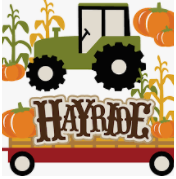 Join our soup cook-offMust have soup entered by 5pm1047 State Route 235Ada, Ohio 45810419-634-6132